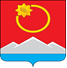 АДМИНИСТРАЦИЯ ТЕНЬКИНСКОГО ГОРОДСКОГО ОКРУГАМАГАДАНСКОЙ ОБЛАСТИП О С Т А Н О В Л Е Н И Е        28.02.2020 № 53-па                 п. Усть-ОмчугНа основании Федерального закона от 06 октября 2003 года № 131- ФЗ «Об общих принципах организации местного самоуправления в Российской Федерации», в соответствии с Постановлением Правительства Российской Федерации от 19 ноября 2014 года № 1221 «Об утверждении Правил присвоения, изменения и аннулирования адресов», постановления от 07 июля 2016 года № 353-па «Об утверждении административного регламента по предоставлению муниципальной услуги «Присвоение, изменение и аннулирование адресов объектам адресации, расположенным в Тенькинском городском округе Магаданской области», Уставом муниципального образования «Тенькинский городской округ» Магаданской области,  администрация   Тенькинского   городского   округа  Магаданской   области    п о с т а н о в л я е т:1.1. Аннулировать адрес объекта недвижимости, земельного участка с кадастровым номером № 49:06:030005:664; Магаданская область, Тенькинский район, поселок Усть-Омчуг, улица Заводская, 3;1.2. Присвоить адрес земельному участку с кадастровым номером 49:06:030005:664, Российская Федерация, Магаданская Область, Городской Округ Тенькинский, Усть-Омчуг поселок, Пролетарская улица, 2.2. Контроль за исполнением настоящего постановления возложить на руководителя комитета по управлению муниципальным имуществом администрации Тенькинского городского округа.3. Настоящее постановление вступает в силу с момента его официального опубликования (обнародования).И. о. главы Тенькинского городского округа                                  Е.Ю. РеброваПрисвоение и аннулирование адресов объектам адресации, расположенным в Тенькинском городском округе Магаданской области